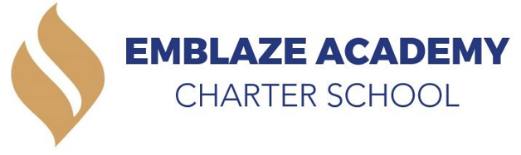 Board Meeting March 8, 20186:30 PM - 8:00 PMBoard Members in Attendance:Absent Board Members: Other Attendees: Geraldo Vasquez, Board ChairRosann Santos, Vice ChairHarini Mittal, TreasurerTameka Beckford-Young, SecretaryMarlin JenkinsShelly EvansMatthew Kirby-Smith Margaret MarrerDaniela CuevasKristen Shroff, Head of School Erienne Rojas, Director of Operations Nicole Tufts Agenda ItemThe meeting was called to order at 6:45pm by Geraldo Vasquez. MOTION to approve of prior meeting minutesVOTEGerry - yesMarlin-yesTameka-yesRosann-yesShelly- yesHarini - yesMatt-yes Margaret - yesRESOLUTION: February meeting minutes approvedProject BudgetBooster Bump that was not included in the original budget….take some of the money from phase 2 and throw it into phase 1. The landlord could benefit and subsidize that.Talked with Gasper and Mike Ronan…and The overall hard cost…is higher than expected...electric work, etc. E Rate stuff came in super lowProject Budget and Operating Budgetthe up fit to get into the building 3 Proposals are for RFP… to save time looked at a construction manager with a GMP. Because the construction drawings are not done yet…we sent what we have to 4 construction managers. 3 responded and want to hiring based on their experience and the feat. The when we hire the construction general manager, they will help shift over things into phase 2. Once the drawings are 95% you can hold the contractor to a max fee they can’t go over. 50 goes back to them and the other 50 to the school?Which vendor - Johnny Quest (For the General Manager)we will go with them if they don’t exceed our budgetwhen do we need to have a contract with a two week buffer to start construction?then we can do a special vote?Construction starts in April …. will make a decision NEXT WEDNESDAY at the Governance Committee Meeting Risk Management Insurance Looking for a lost cost service provider for a Risk Manager to help not just with construction, but insurance, and employment once we start on boarding more people?cyberbullying insurance, etc. MOTION Approving Gallagher for Risk Management VOTEGerry - yesMarlin-yesTameka-yesRosann-yesShelly- yesHarini - yesMargaret - yesMatt-yes RESOLUTION: Emblaze Academy will approve Gallagher for Risk Management Insurance  Lease Not signed yet. Every bad thing that could happen has happened. Lots of issues with the landlord and lawyers. Good with tenant improvement allowance and everything else we were fighting forDoes not affect our timeline because everything else is moving forward. We need a guarantor… Building Hope. They are helping with phase 2 Lease needs to be signed in the next few months. by JULY Management Report 600 books donated Development committee is looking into fundraising Kristen has made the leadership team biosHave an office manager nowFounding PE teacherFounding Literacy teaching fellow Special Education teacher hiring is going really well Enrollment - lottery is coming up April 2nd. Erienne has spoken to all the families send out a mailer to get more applications. 152 for 90 seats NEXt board meeting will have an update on lottery and will probably know all the founding families of the school by then Finance Report January financials — are on track security deposit coming up everything is in line on a revenue perspective this is going to be reimbursed in CSPno activity that was unbudgeted the project budget created by Carlo — shows current expenses and revenue portion — cash flow analysis - what is the exposure?what kind and how can we cover this MOTION to adjourn VOTEGerry - yesMarlin-yesTameka-yesRosann-yesShelley- yesHarini - yesMargaretMatt-yesRESOLUTION: Meeting adjourned at 7:45pm 